CO ZROBIMY W LISTOPADZIE?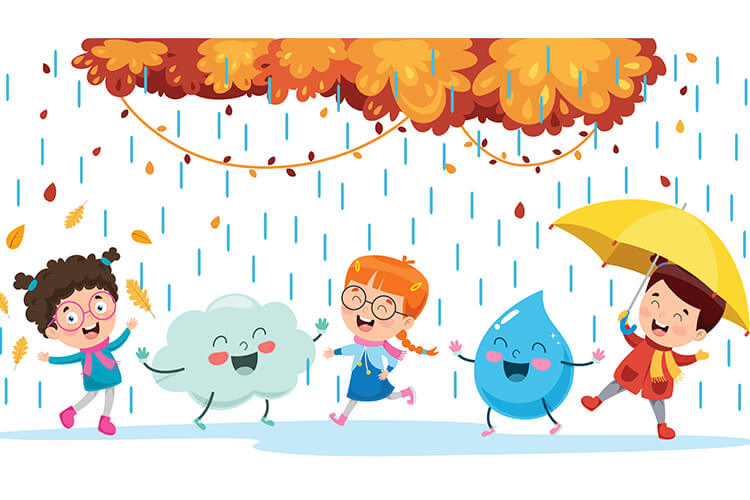 1. Poznamy nazwy pomieszczeń znajdujących się w mieszkaniu2. Dopasujemy zwierzęta do ich domków3. Wykonamy domek dla jeża Kolczatka4. Poznamy nowe piosenki5. Zapoznamy się ze sposobem ubierania się na spacer6. Dowiemy się, jak należy dbać o zdrowie, żeby wzmocnić odporność7. Wykonamy sałatkę owocową8. Zaobserwujemy zmiany zachodzące w przyrodzie9. Porównamy długości oraz liczebność zbiorówTEMATY KOMPLEKSOWE1. DOMY I DOMKI2. URZĄDZENIA ELEKTRYCZNE3. A DESZCZ PADA I PADA4. DBAMY O ZDROWIEPiosenki i wierszyki do naukiPUCU, PUCUsł. S. Jedynak, muz. K. Majewski1. Dzisiaj u nas wielkie pranie,wielkie pranie i sprzątanie.Pucu, pucu, chlapu, chlapu,wielkie pranie i sprzątanie.2. Wymieciemy wszystkie kurze,i te małe, i te duże.Pucu, pucu, chlapu, chlapu,i te małe, i te duże.MAM TRZY LATAI. SuchorzewskaMam trzy lata, trzy i pół,brodą sięgam ponad stół.Do przedszkola chodzę z workiemi mam znaczek z muchomorkiem.Pantofelki ładnie zmieniam,myję ręce do jedzenia.Zjadam wszystko z talerzyka,tańczę, kiedy gra muzyka.Umiem wierszyk o koteczku,o tchórzliwym koziołeczkui o piesku, co był w polu,nauczyłam się w przedszkolu.JESIENNA SZARUGAB. FormaDeszcz po szybie ściekasza, sza, sza,kapią krople deszczupla, pla, pla. Wiatr piosenkę śpiewauu, uu, uu,szumią z wiatrem drzewaszu, szu, szu.DESZCZYKsł. L. Wiszniewski, muz. M. Kaczurbina1. Pada, pada, deszczyk pada,deszczu już za wiele,deszczu już za wiele.Pójdę do przedszkola, bo mi tam weselej.2. Pożycz, pożycz mi babuniu,swego parasola, swego parasola.Chociaż deszczyk pada,pójdę do przedszkola.KOTR. PisarskiKotek myje łapki obieI futerko czyści sobie.Bez ręcznika się obywa,Mydła także nie używa!Kot wygląda zawsze schludnie,rano, wieczór i w południe.Kotek, kotek wlazł na płotek,myje się starannie.Ja w łazience kran odkręcę, będę myć się w wannie.MYJ RĘCEsł. A. Galica, muz. T. Pabisiak1. Jeśli chcesz zdrowym być,Musisz często ręce myć.Ręcznik, mydło są w łazience,po zabawie umyj ręce.2. – Kapu, kap – mówi kran –Dużo wody w sobie mam.A szczoteczka aż się jeży:- umyj ręce, jak należy.3. Jakiś czar, jakiś cud,Z rączek zniknął cały brud.Mam woła: Chodź kochanie,Pyszny deser dziś dostaniesz.